Grammar Lesson Plan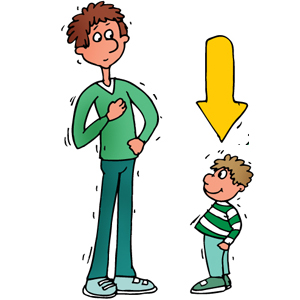 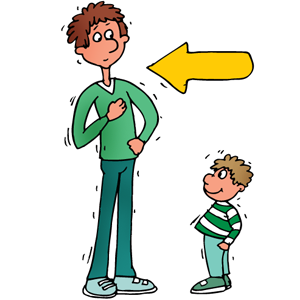 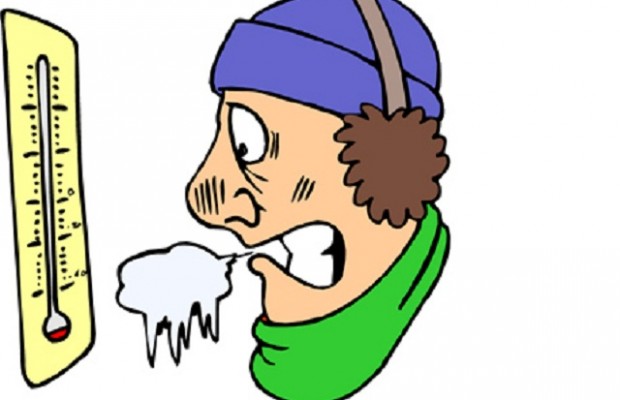 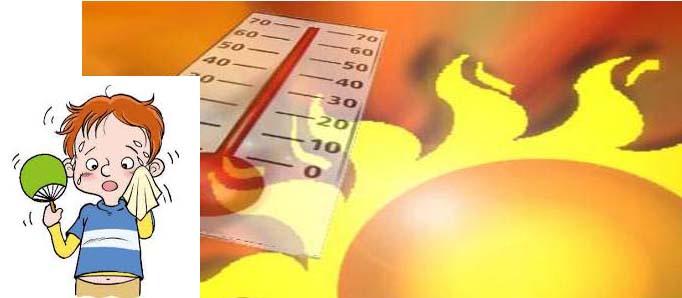 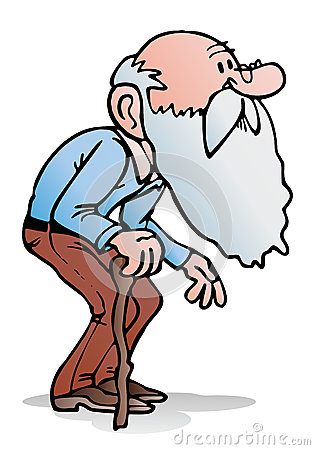 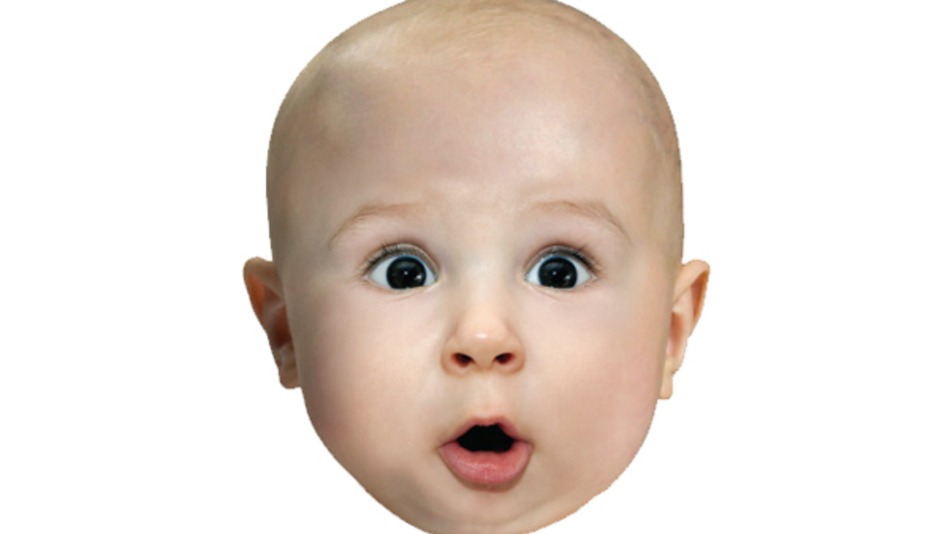 Worksheet #1 Forming ComparativeWorksheet #2 (using projector to write correct answer)1. Write the adjectives of city life or country life in the right boxes. Then write comparative sentences below.(1) City life is               than country life(2) City life is                          country life(3) Country life is                            city life(4) Country life is                                          city life2. Look at the chart and make sentences comparing the children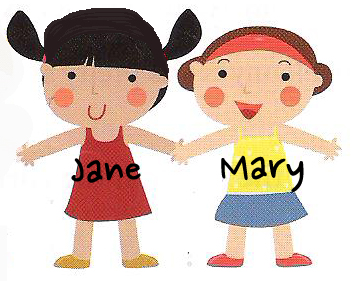 
(1) Jane is                                                            (2) Jane is                                                            (3) Jane is                                                            (4) Mary is                                                            (5) Mary is                                                            (6) Mary is                                                            Worksheet #3★Make your own chart and sentences(1)                                                                       (2)                                                                       (3)                                                                       (4)                                                                       (5)                                                                       (6)                                                                       Teaching material #1 (using projector)TITLE  ComparativeTITLE  ComparativeTITLE  ComparativeTITLE  ComparativeTITLE  ComparativeTITLE  ComparativeTITLE  ComparativeTITLE  ComparativeTITLE  ComparativeTITLE  ComparativeTITLE  ComparativeTITLE  ComparativeINSTRUCTORINSTRUCTORINSTRUCTORSs’ LEVELSs’ LEVELAGE GROUPAGE GROUPAGE GROUPNo of SsNo of SsLENGTHLENGTHRebeccaRebeccaRebeccaUpper beginnerUpper beginnerAdultAdultAdult12 students12 students50 minutes50 minutesMATERIALWhite board, Markers, Picture 1-6 (1copies each), Scotch tape, Projector, Worksheet #1, #2, #3 (6copies each for the pair)MATERIALWhite board, Markers, Picture 1-6 (1copies each), Scotch tape, Projector, Worksheet #1, #2, #3 (6copies each for the pair)MATERIALWhite board, Markers, Picture 1-6 (1copies each), Scotch tape, Projector, Worksheet #1, #2, #3 (6copies each for the pair)MATERIALWhite board, Markers, Picture 1-6 (1copies each), Scotch tape, Projector, Worksheet #1, #2, #3 (6copies each for the pair)MATERIALWhite board, Markers, Picture 1-6 (1copies each), Scotch tape, Projector, Worksheet #1, #2, #3 (6copies each for the pair)MATERIALWhite board, Markers, Picture 1-6 (1copies each), Scotch tape, Projector, Worksheet #1, #2, #3 (6copies each for the pair)MATERIALWhite board, Markers, Picture 1-6 (1copies each), Scotch tape, Projector, Worksheet #1, #2, #3 (6copies each for the pair)MATERIALWhite board, Markers, Picture 1-6 (1copies each), Scotch tape, Projector, Worksheet #1, #2, #3 (6copies each for the pair)MATERIALWhite board, Markers, Picture 1-6 (1copies each), Scotch tape, Projector, Worksheet #1, #2, #3 (6copies each for the pair)MATERIALWhite board, Markers, Picture 1-6 (1copies each), Scotch tape, Projector, Worksheet #1, #2, #3 (6copies each for the pair)MATERIALWhite board, Markers, Picture 1-6 (1copies each), Scotch tape, Projector, Worksheet #1, #2, #3 (6copies each for the pair)MATERIALWhite board, Markers, Picture 1-6 (1copies each), Scotch tape, Projector, Worksheet #1, #2, #3 (6copies each for the pair)AIMS Ss will be able to know the form of comparative through understanding teacher’s explanation and doing the worksheetsSs will make comparative sentences by describing pictures and charts Ss will make grammatically correct sentences through worksheetsAIMS Ss will be able to know the form of comparative through understanding teacher’s explanation and doing the worksheetsSs will make comparative sentences by describing pictures and charts Ss will make grammatically correct sentences through worksheetsAIMS Ss will be able to know the form of comparative through understanding teacher’s explanation and doing the worksheetsSs will make comparative sentences by describing pictures and charts Ss will make grammatically correct sentences through worksheetsAIMS Ss will be able to know the form of comparative through understanding teacher’s explanation and doing the worksheetsSs will make comparative sentences by describing pictures and charts Ss will make grammatically correct sentences through worksheetsAIMS Ss will be able to know the form of comparative through understanding teacher’s explanation and doing the worksheetsSs will make comparative sentences by describing pictures and charts Ss will make grammatically correct sentences through worksheetsAIMS Ss will be able to know the form of comparative through understanding teacher’s explanation and doing the worksheetsSs will make comparative sentences by describing pictures and charts Ss will make grammatically correct sentences through worksheetsAIMS Ss will be able to know the form of comparative through understanding teacher’s explanation and doing the worksheetsSs will make comparative sentences by describing pictures and charts Ss will make grammatically correct sentences through worksheetsAIMS Ss will be able to know the form of comparative through understanding teacher’s explanation and doing the worksheetsSs will make comparative sentences by describing pictures and charts Ss will make grammatically correct sentences through worksheetsAIMS Ss will be able to know the form of comparative through understanding teacher’s explanation and doing the worksheetsSs will make comparative sentences by describing pictures and charts Ss will make grammatically correct sentences through worksheetsAIMS Ss will be able to know the form of comparative through understanding teacher’s explanation and doing the worksheetsSs will make comparative sentences by describing pictures and charts Ss will make grammatically correct sentences through worksheetsAIMS Ss will be able to know the form of comparative through understanding teacher’s explanation and doing the worksheetsSs will make comparative sentences by describing pictures and charts Ss will make grammatically correct sentences through worksheetsAIMS Ss will be able to know the form of comparative through understanding teacher’s explanation and doing the worksheetsSs will make comparative sentences by describing pictures and charts Ss will make grammatically correct sentences through worksheetsLANGUAGE SKILLS-Reading: Worksheets instructions & questions-Listening: Listening to teacher’s instructions and classmates-Speaking: Making comparative sentences -Writing: Answering the questionsLANGUAGE SKILLS-Reading: Worksheets instructions & questions-Listening: Listening to teacher’s instructions and classmates-Speaking: Making comparative sentences -Writing: Answering the questionsLANGUAGE SKILLS-Reading: Worksheets instructions & questions-Listening: Listening to teacher’s instructions and classmates-Speaking: Making comparative sentences -Writing: Answering the questionsLANGUAGE SKILLS-Reading: Worksheets instructions & questions-Listening: Listening to teacher’s instructions and classmates-Speaking: Making comparative sentences -Writing: Answering the questionsLANGUAGE SKILLS-Reading: Worksheets instructions & questions-Listening: Listening to teacher’s instructions and classmates-Speaking: Making comparative sentences -Writing: Answering the questionsLANGUAGE SKILLS-Reading: Worksheets instructions & questions-Listening: Listening to teacher’s instructions and classmates-Speaking: Making comparative sentences -Writing: Answering the questionsLANGUAGE SKILLS-Reading: Worksheets instructions & questions-Listening: Listening to teacher’s instructions and classmates-Speaking: Making comparative sentences -Writing: Answering the questionsLANGUAGE SKILLS-Reading: Worksheets instructions & questions-Listening: Listening to teacher’s instructions and classmates-Speaking: Making comparative sentences -Writing: Answering the questionsLANGUAGE SKILLS-Reading: Worksheets instructions & questions-Listening: Listening to teacher’s instructions and classmates-Speaking: Making comparative sentences -Writing: Answering the questionsLANGUAGE SKILLS-Reading: Worksheets instructions & questions-Listening: Listening to teacher’s instructions and classmates-Speaking: Making comparative sentences -Writing: Answering the questionsLANGUAGE SKILLS-Reading: Worksheets instructions & questions-Listening: Listening to teacher’s instructions and classmates-Speaking: Making comparative sentences -Writing: Answering the questionsLANGUAGE SKILLS-Reading: Worksheets instructions & questions-Listening: Listening to teacher’s instructions and classmates-Speaking: Making comparative sentences -Writing: Answering the questionsLANGUAGE SYSTEMS-Phonology: Listening to teacher and classmates speaking-Grammar: Making comparative sentences-Lexis: Learning more adjectives -Discourse: Sharing their sentences using comparative formLANGUAGE SYSTEMS-Phonology: Listening to teacher and classmates speaking-Grammar: Making comparative sentences-Lexis: Learning more adjectives -Discourse: Sharing their sentences using comparative formLANGUAGE SYSTEMS-Phonology: Listening to teacher and classmates speaking-Grammar: Making comparative sentences-Lexis: Learning more adjectives -Discourse: Sharing their sentences using comparative formLANGUAGE SYSTEMS-Phonology: Listening to teacher and classmates speaking-Grammar: Making comparative sentences-Lexis: Learning more adjectives -Discourse: Sharing their sentences using comparative formLANGUAGE SYSTEMS-Phonology: Listening to teacher and classmates speaking-Grammar: Making comparative sentences-Lexis: Learning more adjectives -Discourse: Sharing their sentences using comparative formLANGUAGE SYSTEMS-Phonology: Listening to teacher and classmates speaking-Grammar: Making comparative sentences-Lexis: Learning more adjectives -Discourse: Sharing their sentences using comparative formLANGUAGE SYSTEMS-Phonology: Listening to teacher and classmates speaking-Grammar: Making comparative sentences-Lexis: Learning more adjectives -Discourse: Sharing their sentences using comparative formLANGUAGE SYSTEMS-Phonology: Listening to teacher and classmates speaking-Grammar: Making comparative sentences-Lexis: Learning more adjectives -Discourse: Sharing their sentences using comparative formLANGUAGE SYSTEMS-Phonology: Listening to teacher and classmates speaking-Grammar: Making comparative sentences-Lexis: Learning more adjectives -Discourse: Sharing their sentences using comparative formLANGUAGE SYSTEMS-Phonology: Listening to teacher and classmates speaking-Grammar: Making comparative sentences-Lexis: Learning more adjectives -Discourse: Sharing their sentences using comparative formLANGUAGE SYSTEMS-Phonology: Listening to teacher and classmates speaking-Grammar: Making comparative sentences-Lexis: Learning more adjectives -Discourse: Sharing their sentences using comparative formLANGUAGE SYSTEMS-Phonology: Listening to teacher and classmates speaking-Grammar: Making comparative sentences-Lexis: Learning more adjectives -Discourse: Sharing their sentences using comparative formASSUMPTIONS- Ss already know the Ts style of teaching and how the classroom works- Ss are familiar with sharing ideas and group work. - Ss have already known some adjectivesASSUMPTIONS- Ss already know the Ts style of teaching and how the classroom works- Ss are familiar with sharing ideas and group work. - Ss have already known some adjectivesASSUMPTIONS- Ss already know the Ts style of teaching and how the classroom works- Ss are familiar with sharing ideas and group work. - Ss have already known some adjectivesASSUMPTIONS- Ss already know the Ts style of teaching and how the classroom works- Ss are familiar with sharing ideas and group work. - Ss have already known some adjectivesASSUMPTIONS- Ss already know the Ts style of teaching and how the classroom works- Ss are familiar with sharing ideas and group work. - Ss have already known some adjectivesASSUMPTIONS- Ss already know the Ts style of teaching and how the classroom works- Ss are familiar with sharing ideas and group work. - Ss have already known some adjectivesASSUMPTIONS- Ss already know the Ts style of teaching and how the classroom works- Ss are familiar with sharing ideas and group work. - Ss have already known some adjectivesASSUMPTIONS- Ss already know the Ts style of teaching and how the classroom works- Ss are familiar with sharing ideas and group work. - Ss have already known some adjectivesASSUMPTIONS- Ss already know the Ts style of teaching and how the classroom works- Ss are familiar with sharing ideas and group work. - Ss have already known some adjectivesASSUMPTIONS- Ss already know the Ts style of teaching and how the classroom works- Ss are familiar with sharing ideas and group work. - Ss have already known some adjectivesASSUMPTIONS- Ss already know the Ts style of teaching and how the classroom works- Ss are familiar with sharing ideas and group work. - Ss have already known some adjectivesASSUMPTIONS- Ss already know the Ts style of teaching and how the classroom works- Ss are familiar with sharing ideas and group work. - Ss have already known some adjectivesAnticipated Errors and SolutionsSs don’t understand vocabulary→T tells example sentences using the vocabularySs may not clearly understand the form of comparative→ provide more examplesSs may have a hard time drilling→ error correct immediately & give Ss more chances to practiceAnticipated Errors and SolutionsSs don’t understand vocabulary→T tells example sentences using the vocabularySs may not clearly understand the form of comparative→ provide more examplesSs may have a hard time drilling→ error correct immediately & give Ss more chances to practiceAnticipated Errors and SolutionsSs don’t understand vocabulary→T tells example sentences using the vocabularySs may not clearly understand the form of comparative→ provide more examplesSs may have a hard time drilling→ error correct immediately & give Ss more chances to practiceAnticipated Errors and SolutionsSs don’t understand vocabulary→T tells example sentences using the vocabularySs may not clearly understand the form of comparative→ provide more examplesSs may have a hard time drilling→ error correct immediately & give Ss more chances to practiceAnticipated Errors and SolutionsSs don’t understand vocabulary→T tells example sentences using the vocabularySs may not clearly understand the form of comparative→ provide more examplesSs may have a hard time drilling→ error correct immediately & give Ss more chances to practiceAnticipated Errors and SolutionsSs don’t understand vocabulary→T tells example sentences using the vocabularySs may not clearly understand the form of comparative→ provide more examplesSs may have a hard time drilling→ error correct immediately & give Ss more chances to practiceAnticipated Errors and SolutionsSs don’t understand vocabulary→T tells example sentences using the vocabularySs may not clearly understand the form of comparative→ provide more examplesSs may have a hard time drilling→ error correct immediately & give Ss more chances to practiceAnticipated Errors and SolutionsSs don’t understand vocabulary→T tells example sentences using the vocabularySs may not clearly understand the form of comparative→ provide more examplesSs may have a hard time drilling→ error correct immediately & give Ss more chances to practiceAnticipated Errors and SolutionsSs don’t understand vocabulary→T tells example sentences using the vocabularySs may not clearly understand the form of comparative→ provide more examplesSs may have a hard time drilling→ error correct immediately & give Ss more chances to practiceAnticipated Errors and SolutionsSs don’t understand vocabulary→T tells example sentences using the vocabularySs may not clearly understand the form of comparative→ provide more examplesSs may have a hard time drilling→ error correct immediately & give Ss more chances to practiceAnticipated Errors and SolutionsSs don’t understand vocabulary→T tells example sentences using the vocabularySs may not clearly understand the form of comparative→ provide more examplesSs may have a hard time drilling→ error correct immediately & give Ss more chances to practiceAnticipated Errors and SolutionsSs don’t understand vocabulary→T tells example sentences using the vocabularySs may not clearly understand the form of comparative→ provide more examplesSs may have a hard time drilling→ error correct immediately & give Ss more chances to practiceREFERENCESBricks Smart Grammar 2 -Publisher: Chul Ho Yoon-Published by Sahoipyoungnon Publishing Co.,Inc. (Bricks Education)Google image searchinghttp://www.eflnet.com/tutorials/adjcompsup.phpREFERENCESBricks Smart Grammar 2 -Publisher: Chul Ho Yoon-Published by Sahoipyoungnon Publishing Co.,Inc. (Bricks Education)Google image searchinghttp://www.eflnet.com/tutorials/adjcompsup.phpREFERENCESBricks Smart Grammar 2 -Publisher: Chul Ho Yoon-Published by Sahoipyoungnon Publishing Co.,Inc. (Bricks Education)Google image searchinghttp://www.eflnet.com/tutorials/adjcompsup.phpREFERENCESBricks Smart Grammar 2 -Publisher: Chul Ho Yoon-Published by Sahoipyoungnon Publishing Co.,Inc. (Bricks Education)Google image searchinghttp://www.eflnet.com/tutorials/adjcompsup.phpREFERENCESBricks Smart Grammar 2 -Publisher: Chul Ho Yoon-Published by Sahoipyoungnon Publishing Co.,Inc. (Bricks Education)Google image searchinghttp://www.eflnet.com/tutorials/adjcompsup.phpREFERENCESBricks Smart Grammar 2 -Publisher: Chul Ho Yoon-Published by Sahoipyoungnon Publishing Co.,Inc. (Bricks Education)Google image searchinghttp://www.eflnet.com/tutorials/adjcompsup.phpREFERENCESBricks Smart Grammar 2 -Publisher: Chul Ho Yoon-Published by Sahoipyoungnon Publishing Co.,Inc. (Bricks Education)Google image searchinghttp://www.eflnet.com/tutorials/adjcompsup.phpREFERENCESBricks Smart Grammar 2 -Publisher: Chul Ho Yoon-Published by Sahoipyoungnon Publishing Co.,Inc. (Bricks Education)Google image searchinghttp://www.eflnet.com/tutorials/adjcompsup.phpREFERENCESBricks Smart Grammar 2 -Publisher: Chul Ho Yoon-Published by Sahoipyoungnon Publishing Co.,Inc. (Bricks Education)Google image searchinghttp://www.eflnet.com/tutorials/adjcompsup.phpREFERENCESBricks Smart Grammar 2 -Publisher: Chul Ho Yoon-Published by Sahoipyoungnon Publishing Co.,Inc. (Bricks Education)Google image searchinghttp://www.eflnet.com/tutorials/adjcompsup.phpREFERENCESBricks Smart Grammar 2 -Publisher: Chul Ho Yoon-Published by Sahoipyoungnon Publishing Co.,Inc. (Bricks Education)Google image searchinghttp://www.eflnet.com/tutorials/adjcompsup.phpREFERENCESBricks Smart Grammar 2 -Publisher: Chul Ho Yoon-Published by Sahoipyoungnon Publishing Co.,Inc. (Bricks Education)Google image searchinghttp://www.eflnet.com/tutorials/adjcompsup.phpPRETASK TITLE Review adjectivesPRETASK TITLE Review adjectivesPRETASK TITLE Review adjectivesPRETASK TITLE Review adjectivesPRETASK TITLE Review adjectivesPRETASK TITLE Review adjectivesPRETASK TITLE Review adjectivesPRETASK TITLE Review adjectivesPRETASK TITLE Review adjectivesPRETASK TITLE Review adjectivesPRETASK TITLE Review adjectivesPRETASK TITLE Review adjectivesAIMSTo Remind adjectives that learned in previous lessonAIMSTo Remind adjectives that learned in previous lessonAIMSTo Remind adjectives that learned in previous lessonAIMSTo Remind adjectives that learned in previous lessonAIMSTo Remind adjectives that learned in previous lessonAIMSTo Remind adjectives that learned in previous lessonAIMSTo Remind adjectives that learned in previous lessonMATERIALSPicture 1-6(1copies each), Scotch tape, Whiteboard, MarkerMATERIALSPicture 1-6(1copies each), Scotch tape, Whiteboard, MarkerMATERIALSPicture 1-6(1copies each), Scotch tape, Whiteboard, MarkerMATERIALSPicture 1-6(1copies each), Scotch tape, Whiteboard, MarkerMATERIALSPicture 1-6(1copies each), Scotch tape, Whiteboard, MarkerTIMESET UPSET UPSET UPSTUDENTSSTUDENTSSTUDENTSSTUDENTSSTUDENTSTEACHERTEACHERTEACHER5ClassClassClassPicture 1-6-Ss will guess some words looking at the pictures on the whiteboard-Ss will complete the sentencesPicture 1-6-Ss will guess some words looking at the pictures on the whiteboard-Ss will complete the sentencesPicture 1-6-Ss will guess some words looking at the pictures on the whiteboard-Ss will complete the sentencesPicture 1-6-Ss will guess some words looking at the pictures on the whiteboard-Ss will complete the sentencesPicture 1-6-Ss will guess some words looking at the pictures on the whiteboard-Ss will complete the sentences-Elicit-Make sentences with blanks-Elicit-Make sentences with blanks-Elicit-Make sentences with blanksTASK PREPARATION TITLE How to make the comparative formTASK PREPARATION TITLE How to make the comparative formTASK PREPARATION TITLE How to make the comparative formTASK PREPARATION TITLE How to make the comparative formTASK PREPARATION TITLE How to make the comparative formTASK PREPARATION TITLE How to make the comparative formTASK PREPARATION TITLE How to make the comparative formTASK PREPARATION TITLE How to make the comparative formTASK PREPARATION TITLE How to make the comparative formTASK PREPARATION TITLE How to make the comparative formTASK PREPARATION TITLE How to make the comparative formTASK PREPARATION TITLE How to make the comparative formAIMSTo learn the comparative formAIMSTo learn the comparative formAIMSTo learn the comparative formAIMSTo learn the comparative formAIMSTo learn the comparative formAIMSTo learn the comparative formAIMSTo learn the comparative formMATERIALSWhiteboard, Markers, Projector, Worksheet#1 (6copies each for the pair)MATERIALSWhiteboard, Markers, Projector, Worksheet#1 (6copies each for the pair)MATERIALSWhiteboard, Markers, Projector, Worksheet#1 (6copies each for the pair)MATERIALSWhiteboard, Markers, Projector, Worksheet#1 (6copies each for the pair)MATERIALSWhiteboard, Markers, Projector, Worksheet#1 (6copies each for the pair)TIMESET UPSET UPSET UPSTUDENTSSTUDENTSSTUDENTSSTUDENTSSTUDENTSTEACHERTEACHERTEACHER5ClassClassClass-Ss will learn what comparative is through teacher’s explanation-Ss will learn what comparative is through teacher’s explanation-Ss will learn what comparative is through teacher’s explanation-Ss will learn what comparative is through teacher’s explanation-Ss will learn what comparative is through teacher’s explanation-Explain what comparative is-Explain how to make comparative form-Explain what comparative is-Explain how to make comparative form-Explain what comparative is-Explain how to make comparative form8PairPairPairWorksheet #1-Ss will learn how to make comparative formand practice through worksheet -Ss will write their own answers on the board (projector)Worksheet #1-Ss will learn how to make comparative formand practice through worksheet -Ss will write their own answers on the board (projector)Worksheet #1-Ss will learn how to make comparative formand practice through worksheet -Ss will write their own answers on the board (projector)Worksheet #1-Ss will learn how to make comparative formand practice through worksheet -Ss will write their own answers on the board (projector)Worksheet #1-Ss will learn how to make comparative formand practice through worksheet -Ss will write their own answers on the board (projector)-Demonstrate using projector -Monitor-Give correction-Demonstrate using projector -Monitor-Give correction-Demonstrate using projector -Monitor-Give correctionNOTET should monitor closely if there are some students who have hard time to complete the worksheet #1 ￫ give Ss more explanation and examples￫ encourage them to finish the worksheetNOTET should monitor closely if there are some students who have hard time to complete the worksheet #1 ￫ give Ss more explanation and examples￫ encourage them to finish the worksheetNOTET should monitor closely if there are some students who have hard time to complete the worksheet #1 ￫ give Ss more explanation and examples￫ encourage them to finish the worksheetNOTET should monitor closely if there are some students who have hard time to complete the worksheet #1 ￫ give Ss more explanation and examples￫ encourage them to finish the worksheetNOTET should monitor closely if there are some students who have hard time to complete the worksheet #1 ￫ give Ss more explanation and examples￫ encourage them to finish the worksheetNOTET should monitor closely if there are some students who have hard time to complete the worksheet #1 ￫ give Ss more explanation and examples￫ encourage them to finish the worksheetNOTET should monitor closely if there are some students who have hard time to complete the worksheet #1 ￫ give Ss more explanation and examples￫ encourage them to finish the worksheetNOTET should monitor closely if there are some students who have hard time to complete the worksheet #1 ￫ give Ss more explanation and examples￫ encourage them to finish the worksheetNOTET should monitor closely if there are some students who have hard time to complete the worksheet #1 ￫ give Ss more explanation and examples￫ encourage them to finish the worksheetNOTET should monitor closely if there are some students who have hard time to complete the worksheet #1 ￫ give Ss more explanation and examples￫ encourage them to finish the worksheetNOTET should monitor closely if there are some students who have hard time to complete the worksheet #1 ￫ give Ss more explanation and examples￫ encourage them to finish the worksheetNOTET should monitor closely if there are some students who have hard time to complete the worksheet #1 ￫ give Ss more explanation and examples￫ encourage them to finish the worksheetTASK REALISATION TITLE Comparative sentencesTASK REALISATION TITLE Comparative sentencesTASK REALISATION TITLE Comparative sentencesTASK REALISATION TITLE Comparative sentencesTASK REALISATION TITLE Comparative sentencesTASK REALISATION TITLE Comparative sentencesTASK REALISATION TITLE Comparative sentencesTASK REALISATION TITLE Comparative sentencesTASK REALISATION TITLE Comparative sentencesTASK REALISATION TITLE Comparative sentencesTASK REALISATION TITLE Comparative sentencesTASK REALISATION TITLE Comparative sentencesAIMSTo make comparative sentences through practicing on worksheetsAIMSTo make comparative sentences through practicing on worksheetsAIMSTo make comparative sentences through practicing on worksheetsAIMSTo make comparative sentences through practicing on worksheetsAIMSTo make comparative sentences through practicing on worksheetsAIMSTo make comparative sentences through practicing on worksheetsAIMSTo make comparative sentences through practicing on worksheetsMATERIALSMaterial #1, Worksheet #2,Worksheet#3 (6copies each for the pair), Projector, Whiteboard, MarkersMATERIALSMaterial #1, Worksheet #2,Worksheet#3 (6copies each for the pair), Projector, Whiteboard, MarkersMATERIALSMaterial #1, Worksheet #2,Worksheet#3 (6copies each for the pair), Projector, Whiteboard, MarkersMATERIALSMaterial #1, Worksheet #2,Worksheet#3 (6copies each for the pair), Projector, Whiteboard, MarkersMATERIALSMaterial #1, Worksheet #2,Worksheet#3 (6copies each for the pair), Projector, Whiteboard, MarkersTIMETIMESET UPSET UPSTUDENTSSTUDENTSSTUDENTSSTUDENTSSTUDENTSTEACHERTEACHERTEACHER55ClassClassMaterial #1 (projector)-Ss will look at the board and listen to teacher-Ss will try to answer the questions and fill in the blanksMaterial #1 (projector)-Ss will look at the board and listen to teacher-Ss will try to answer the questions and fill in the blanksMaterial #1 (projector)-Ss will look at the board and listen to teacher-Ss will try to answer the questions and fill in the blanksMaterial #1 (projector)-Ss will look at the board and listen to teacher-Ss will try to answer the questions and fill in the blanksMaterial #1 (projector)-Ss will look at the board and listen to teacher-Ss will try to answer the questions and fill in the blanks-Show them how to make comparative sentences through giving examples-Show them how to make comparative sentences through giving examples-Show them how to make comparative sentences through giving examples1212PairPairWorksheet #2-Ss will practice making sentences through filling in the blanks-After finishing worksheet, Ss will write their own answers on the board (projector)Worksheet #2-Ss will practice making sentences through filling in the blanks-After finishing worksheet, Ss will write their own answers on the board (projector)Worksheet #2-Ss will practice making sentences through filling in the blanks-After finishing worksheet, Ss will write their own answers on the board (projector)Worksheet #2-Ss will practice making sentences through filling in the blanks-After finishing worksheet, Ss will write their own answers on the board (projector)Worksheet #2-Ss will practice making sentences through filling in the blanks-After finishing worksheet, Ss will write their own answers on the board (projector)-Monitor-give correction-Monitor-give correction-Monitor-give correction88PairPairWorksheet #3-Ss will make their own charts and sentences with partnerWorksheet #3-Ss will make their own charts and sentences with partnerWorksheet #3-Ss will make their own charts and sentences with partnerWorksheet #3-Ss will make their own charts and sentences with partnerWorksheet #3-Ss will make their own charts and sentences with partner-Monitor-Monitor-MonitorPOST TASK TITLE  SharingPOST TASK TITLE  SharingPOST TASK TITLE  SharingPOST TASK TITLE  SharingPOST TASK TITLE  SharingPOST TASK TITLE  SharingPOST TASK TITLE  SharingPOST TASK TITLE  SharingPOST TASK TITLE  SharingPOST TASK TITLE  SharingPOST TASK TITLE  SharingAIMSTo share the chart and sentences with classAIMSTo share the chart and sentences with classAIMSTo share the chart and sentences with classAIMSTo share the chart and sentences with classAIMSTo share the chart and sentences with classAIMSTo share the chart and sentences with classMATERIALSWorksheet #3MATERIALSWorksheet #3MATERIALSWorksheet #3MATERIALSWorksheet #3MATERIALSWorksheet #3TIMESET UPSET UPSET UPSTUDENTSSTUDENTSSTUDENTSSTUDENTSSTUDENTSTEACHERTEACHER7ClassClassClassWorksheet #3-Ss will share their comparative sentences with classmates Worksheet #3-Ss will share their comparative sentences with classmates Worksheet #3-Ss will share their comparative sentences with classmates Worksheet #3-Ss will share their comparative sentences with classmates Worksheet #3-Ss will share their comparative sentences with classmates -Monitor-MonitorOne-Syllable AdjectiveComparative FormoldyoungfastOne-Syllable Adjective with Final -eComparative FormlargewiseniceOne-Syllable Adjective Ending with a Single Consonant with a Single Vowel before ItComparative FormhotbigthinTwo-Syllable Adjective Ending with -yComparative FormhappyheavybusyAdjectives with three or more syllablesComparative Formbeautifulexpensiveimportantfast              slow              loud              quietfast              slow              loud              quiet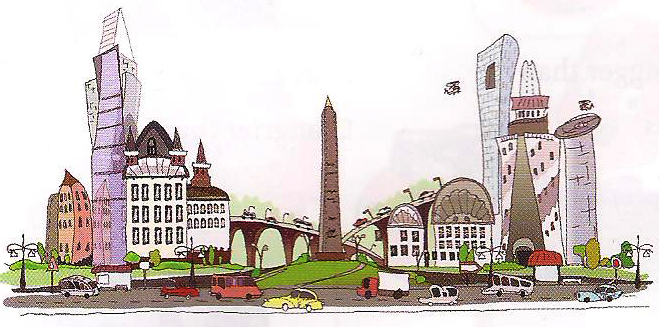 City life:  fast,                          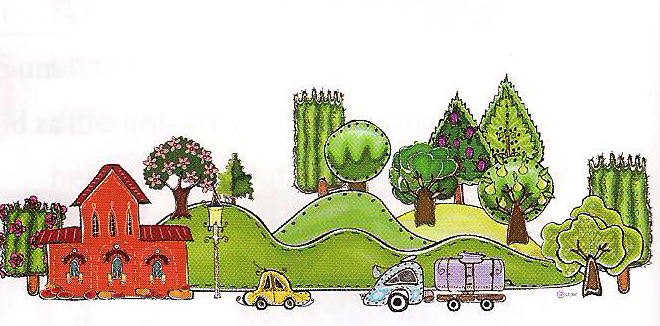 Country life:                              AgeHeightWeightJane12105cm40kgMary10100cm38kgJohnMike180cm175cmJohn is             than MikeMike is             than JohnJohn is             than MikeMike is             than JohnTinaJenny30 years old28 years oldTina is                      JennyJenny is                     TinaTina is                      JennyJenny is                     TinaTrainPlane70 km/h700 km/hTrain is                            Plane is                            Train is                            Plane is                            